Szakmai beszámoló „Egészséges Étkezést és Életstílust népszerűsítő programok a Kurityáni Kossuth Lajos Általános Iskolában”Helyszín: Kurityáni Kossuth Lajos Általános Iskola Időpont: 2018. november- december hó. Szakmai program tartalma: Szemléletformáló program: A gyümölcs, mint vitamin forrás A megvalósításba bevont személyek: iskola tanulói, dietetikus, projektmenedzser. pedagógusok Téma: A gyümölcsök szerepe az étrendbenSzakmai terv alapján Szemléletformáló programokat tartottunk az iskolai tanulók részére. Melynek témája a gyümölcs szerepe a táplálkozásban. Mivel a tanulók heti két három alkalommal kapnak különféle gyümölcsöt, ezért kíváncsian fogadták az előadást. Gyümölcs fontosságát és annak bevitelét a tanulók megértették. A dietetikus a gyümölcs tápanyagtartalmával kapcsolatos információkat interaktív formában tartotta meg a tanulóknak, melyet nagy érdeklődéssel hallgatták a pedagógusok is.    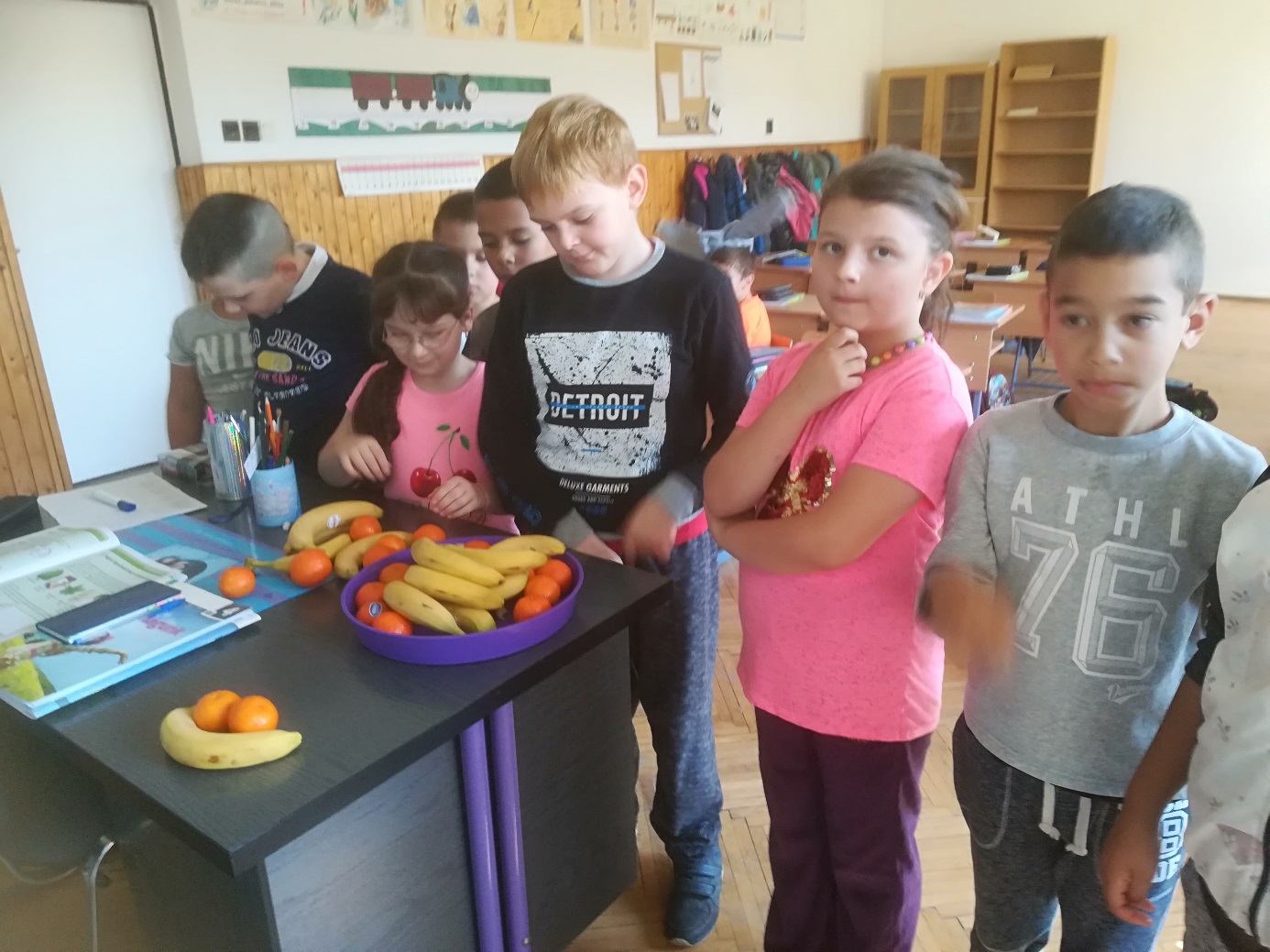 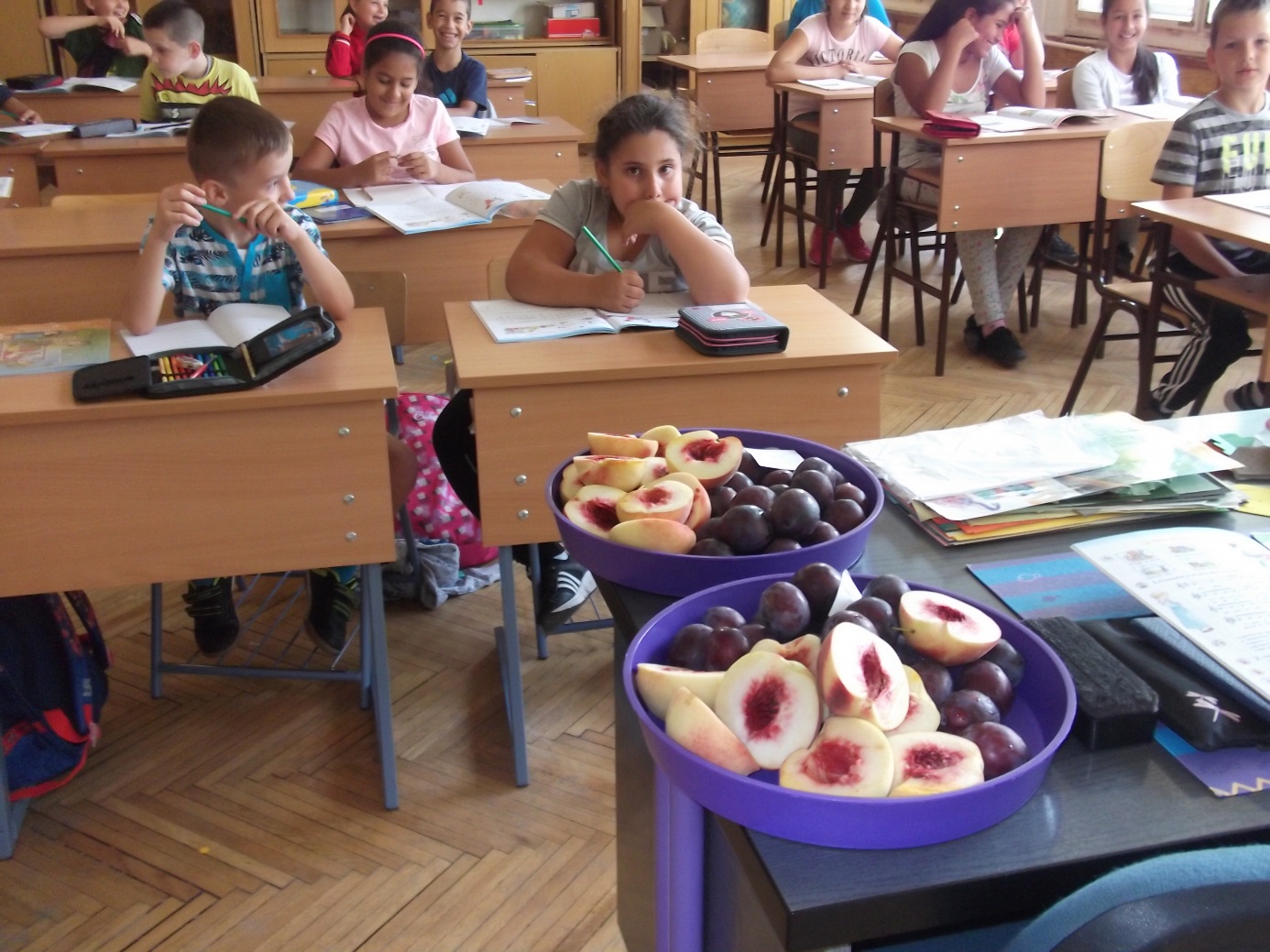 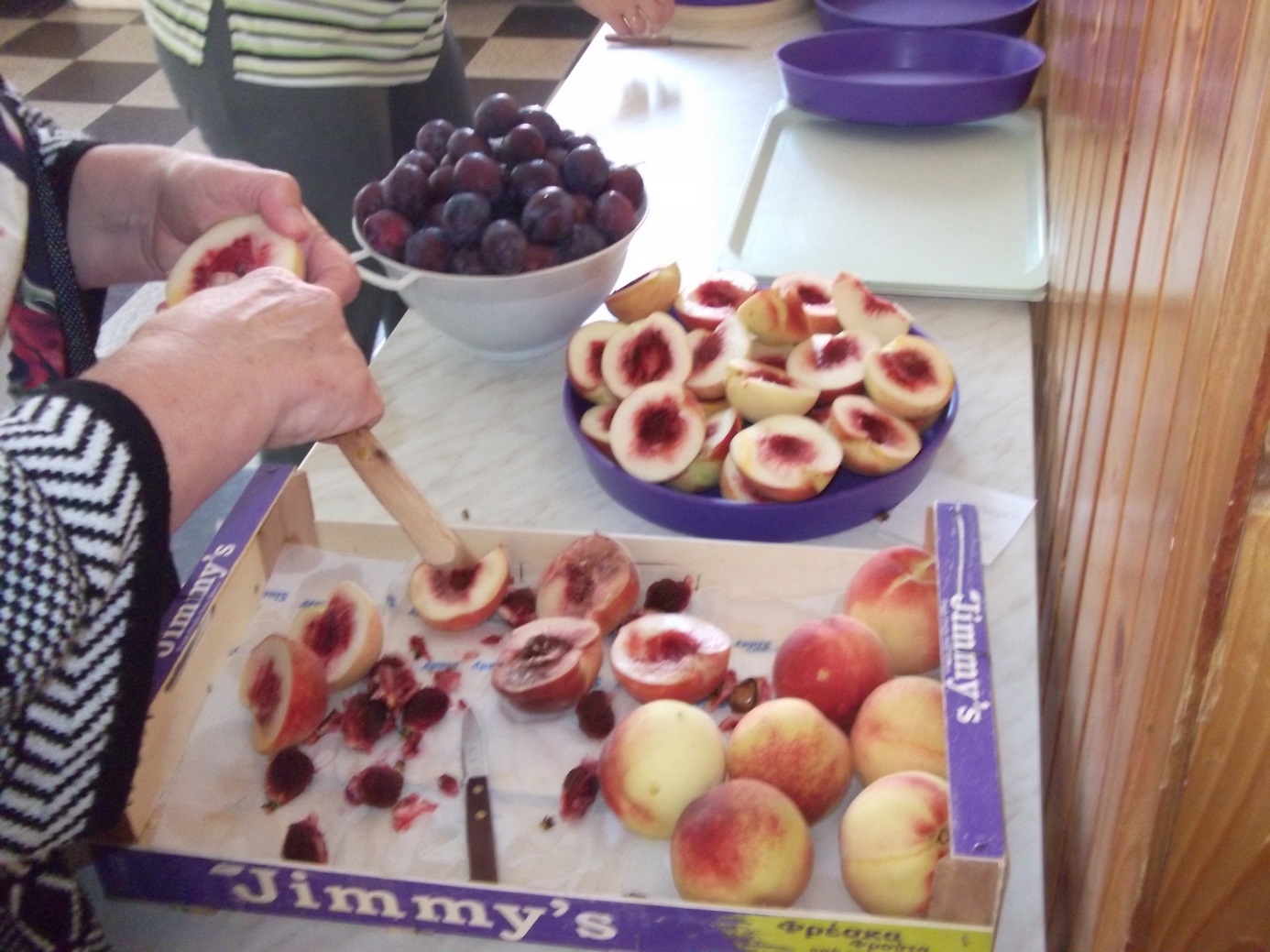 